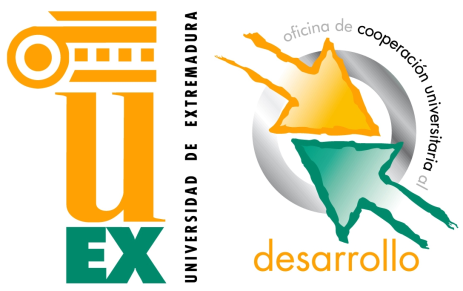 FICHA DE INSCRIPCIÓN VOLUNTARIADO UEx Curso 2012-2013Nombre:Apellidos:Domicilio:                                                                                            Nº:                        Piso:Ciudad:                                                        Código Postal:                               Provincia:Teléfonos: (Casa)                                       (Móvil)                                           (Oficina)E-mail:PERFIL1.- Nivel de Estudios Completado:2.- Formación Profesional o Técnica3.- Experiencia Profesional:4.- Ocupación o Situación Laboral Actual:5.- Experiencia en Voluntariado:LocalENTIDADES O PROYECTOS:Internacional:ENTIDADES O  PROYECTOS:OTRAS HABILIDADES O CONOCIMIENTOS RELEVANTES1.- Idiomas (nivel hablado y escrito):InglésFrancésPortuguésOtros2.- Informática:WordExcelPowerPointInternetBases de Datos3.- Audiovisuales:FotografíaSonidoVídeo4.- Otros:1- ¿De cuántos días (mañanas o tardes) dispones para tu voluntariado?2.- Horarios en los que podrías realizar tu voluntariado:3.- ¿Tu voluntariado tiene algún límite temporal previsible?  SI/ N0En caso afirmativo, ¿cuánto tiempo estimas que puedes colaborar?4.- ¿Cuáles son tus principales motivaciones para participar como voluntariado/a?5.- ¿Con qué colectivo te gustaría trabajar o crees que puede ser más útil?6.- ¿Cuáles son tus expectativas o qué esperas recibir de tu participación?¡MUCHAS GRACIAS POR FORMAR PARTE DE ESTE PROYECTO VOLUNTARIO-2012/13 DE LA UEx!LunesMartesMiércolesJuevesViernesSábado DomingoMañanaTarde